Publicado en Madrid  el 22/11/2022 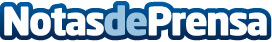 Expertos apuestan por integrar las sanidades pública y privada para ganar en eficiencia sin perder calidad Más de 250 asistentes participaron en la cumbre sanitaria organizada por Bamberg Health en Madrid, una cita que contó con altos cargos de siete gobiernos autonómicos y expertos de doce hospitales y cuatro universidades, que aportaron las claves de la innovación sanitariaDatos de contacto:Mar Bermúdez 680559320Nota de prensa publicada en: https://www.notasdeprensa.es/expertos-apuestan-por-integrar-las-sanidades_1 Categorias: Nacional Medicina Sociedad Investigación Científica Universidades Innovación Tecnológica http://www.notasdeprensa.es